 ZLÍNSKÝ KRAJSKÝ  FOTBALOVÝ  SVAZ 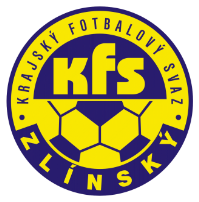 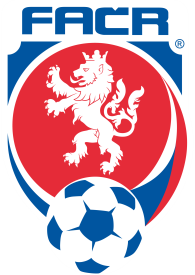 Hradská 854, 760 01 ZLÍN       Tel: 577 019 393Email: lukas@kfszlin.cz  
__________________________________________________________________________DK Zlínského KFS dle § 89 odst. 2 písm. a) zahajuje disciplinární řízeníZasedání DK Zl KFS proběhne ve středu 19.10.2016 v 15.00 hodin									Martin Bsonek									předseda DK Zl KFSjménoIDklubčíslo utkánídomácíhostéBerky Lukáš97050420Chropyně2016720A1A1101Chropyně-Štítná nVlUrban Vladimír79061460Vidče2016720A2A1105Val. Klobouky-VidčeJanča Jan93060526Újezdec2016720A2B1102Dolní Němčí-ÚjezdecVrága Antonín82030662Nivnice2016720A2B1103Žalkovice-NivniceLigas Libor87020582Nivnice2016720A2B1103Žalkovice-NivniceRatiboř2016720A3A1102Ratiboř-LidečkoBlizňák Zdeněk84051819Ratiboř2016720A3A1102Ratiboř-LidečkoZubík Filip97110002Ratiboř2016720A3A1102Ratiboř-LidečkoMachalíček Radek82040835Příluky2016720A3B1105V. Otrokovice B-PřílukyČala Miroslav85030739Lužkovice2016720A3B1106Admira Hulín-LužkoviceSpáčil Josef78040058Lípa2016720A3B1107Slavičín B-LípaŠimek Marek91032694Lípa2016720A3B1107Slavičín B-LípaMorkovice B2016720A3C11071.FC Slovácko C-Morkovice BBobčík Radek00040192Dol. Němčí2016720C2B1102Dolní Němčí-ÚjezdecHrdlička Marek98020258Hulín2016720C2B1107Koryčany-Hulín